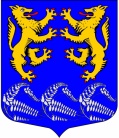 МУНИЦИПАЛЬНОЕ ОБРАЗОВАНИЕ«ЛЕСКОЛОВСКОЕ СЕЛЬСКОЕ ПОСЕЛЕНИЕ»ВСЕВОЛОЖСКОГО МУНИЦИПАЛЬНОГО РАЙОНАЛЕНИНГРАДСКОЙ ОБЛАСТИ                СОВЕТ ДЕПУТАТОВ            РЕШЕНИЕ14.03.2017 г.д. Верхние Осельки                                                                           №06                                                                                                                                    Об утверждении новой редакции Положения об администрации муниципального образования «Лесколовское сельское поселение»Всеволожского муниципального района Ленинградской области      Руководствуясь  ст.41 Федерального закона от 06.10.2003 года №131-ФЗ «Об общих принципах организации местного самоуправления в Российской Федерации»,   ст. 4 Областного закона Ленинградской области от 31.03.2005 г. № 21-ФЗ «О наименованиях органов местного самоуправления в Ленинградской области», с учётом положения Федерального закона от 08.05.2010 года № 83-ФЗ «О внесении изменений в отдельные законодательные акты Российской Федерации,  Уставом МО «Лесколовское сельское поселение», в связи с совершенствованием правового положения государственных (муниципальных) учреждений,  совет депутатов принял РЕШЕНИЕ:1.Утвердить Положение об администрации муниципального образования «Лесколовское сельское поселение» Всеволожского муниципального района Ленинградской области в новой редакции  (Приложение 1).2. Считать  утратившими силу решения совета депутатов МО «Лесколовское сельское поселение»:- от 26 декабря 2005г. № 21 «Об утверждении Положения об администрации  муниципального образования «Лесколовское сельское поселение» Всеволожского муниципального района Ленинградской области»; - от 22 сентября 2011 г. № 41 «О внесении изменения в решение совета депутатов муниципального образования «Лесколовское сельское поселение» Всеволожского  муниципального района Ленинградской области  №21 от 26.12. 2005 года.3.Опубликовать настоящее решение в газете «Лесколовские вести» и на официальном сайте муниципального образования в сети Интернет.4. Настоящее решение вступает в силу после его официального опубликования.5. Контроль за исполнением решения возложить на постоянную депутатскую комиссию по законности, правопорядку, общественной безопасности, гласности и вопросам местного самоуправления..Глава муниципального образования                                                 А.Л. МихеевПриложение 1к решению совета депутатов МО 
«Лесколовское  сельское поселение»
от 14 .03.2017 года № 06ПОЛОЖЕНИЕоб администрации муниципального образования
«Лесколовское  сельское поселение» Всеволожского
муниципального района Ленинградской области1. Общие положенияОфициальное наименование администрации муниципального образования - администрация муниципального образования «Лесколовское сельское поселение»  Всеволожского муниципального района Ленинградской области.Сокращенное наименование местной администрации муниципального образования – администрация МО «Лесколовское сельское поселение» (далее по тексту - администрация).1. Администрация муниципального образования «Лесколовское сельское поселение  Всеволожского муниципального района Ленинградской области - исполнительно-распорядительный орган муниципального образования, наделенный в соответствии с Уставом муниципального образования «Лесколовское сельское поселение», полномочиями по решению вопросов местного значения и полномочиями для осуществления отдельных государственных полномочий, переданных органам местного самоуправления федеральными законами и законами Ленинградской области.         2. Администрацию, согласно Уставу муниципального образования, возглавляет глава  администрации муниципального образования «Лесколовское сельское поселение» (далее — глава администрации МО) на принципах единоначалия.3. Администрация обладает правами юридического лица, является муниципальным  казенным учреждением, образуется и подлежит государственной регистрации в качестве юридического лица на основании Федерального закона от 08.08.2001 года N 129-ФЗ «О государственной регистрации юридических лиц и индивидуальных предпринимателей».4. Администрация осуществляет свою деятельность в соответствии с законодательством Российской Федерации и Ленинградской области, Уставом муниципального образования, решениями совета депутатов и настоящим Положением.5. Расходы на содержание администрации предусматриваются в бюджете муниципального образования отдельной статьёй, в соответствии с классификацией расходов бюджетов Российской Федерации.            6.Юридический адрес администрации МО: 188665,  Ленинградская область, Всеволожский район,  деревня Верхние Осельки, ул. Ленинградская, д.32.  Почтовый адрес администрации совпадает с юридическим адресом.2. Структура и порядок формирования администрации           1. Структуру администрации составляют глава администрации, его заместители, а также отраслевые (функциональные) органы местной администрации, являющиеся структурными подразделениями администрации.           2. Структура администрации утверждается советом депутатов по представлению главы администрации.            3. Администрация осуществляет организационно-распорядительную деятельность в соответствии с Положением об администрации, утверждаемым советом депутатов, а также положениями о структурных подразделениях администрации, утверждаемыми главой администрации.            4. Формирование администрации осуществляет глава администрации в соответствии со структурой администрации, утвержденной советом депутатов, и штатным расписанием администрации, утверждаемым главой администрации в пределах средств местного бюджета, предусмотренных на содержание администрации. В штатном расписании администрации могут быть установлены должности для осуществления технического обеспечения деятельности администрации, не являющиеся должностями муниципальной службы.                    3.  Полномочия администрации муниципального образования «Лесколовское сельское поселение» Всеволожского муниципального района Ленинградской области 1.   Порядок деятельности администрации определяется Положением об   администрации поселения, принимаемым советом депутатов по представлению главы администрации.Администрация:разрабатывает проекты местного бюджета, планов, программ, решений, представляемых главой администрации на рассмотрение совета депутатов; исполняет местный бюджет и представляет на утверждение совета депутатов отчет о его исполнении;регистрирует устав территориального общественного самоуправления в порядке, установленном решением совета депутатов;заключает договоры с органами территориального общественного самоуправления в случае использования ими средств местного бюджета;осуществляет отдельные государственные полномочия, переданные администрации федеральными законами и законами Ленинградской области;осуществляет муниципальный контроль в порядке, установленном регламентами муниципального контроля, утверждаемыми администрацией;осуществляет функции и полномочия учредителя в отношении учрежденных администрацией муниципальных предприятий и учреждений, в том числе определяет условия, порядок и цели их деятельности, утверждает их уставы, назначает на должности и освобождает от должности их руководителей, заслушивает отчеты об их деятельности;заключает соглашения с администрацией Всеволожского района в порядке, установленном решением совета депутатов;обеспечивает содержание и использование находящихся в муниципальной собственности жилищного фонда и нежилых помещений и иного имущества;организует и проводит мониторинг эффективности муниципального контроля в соответствии с методикой, утвержденной Правительством Российской Федерации;обладает полномочиями по организации теплоснабжения, предусмотренными Федеральным законом от 27 июля 2010 года № 190-ФЗ «О теплоснабжении»;обладает полномочиями в сфере водоснабжения и водоотведения, предусмотренными Федеральным законом от 7 декабря 2011 года № 416-ФЗ «О водоснабжении и водоотведении»;осуществляет организационное и материально-техническое обеспечение подготовки и проведения муниципальных выборов, местного референдума, голосования по отзыву депутата, выборного должностного лица местного самоуправления, голосования по вопросам изменения границ и преобразования муниципального образования;осуществляет организацию выполнения планов и программ комплексного социально-экономического развития муниципального образования, а также организация сбора статистических показателей, характеризующих состояние экономики и социальной сферы муниципального образования, и предоставление указанных данных органам государственной власти в порядке, установленном Правительством Российской Федерации;осуществляет разработку и утверждение программ комплексного развития систем коммунальной инфраструктуры муниципального образования, требования к которым устанавливаются Правительством Российской Федерации;учреждает печатное средство массовой информации для опубликования муниципальных правовых актов, обсуждения проектов муниципальных правовых актов по вопросам местного значения, доведения до сведения жителей официальной информации о социально-экономическом и культурном развитии муниципального образования, о развитии его общественной инфраструктуры и иной официальной информации (в официальных средствах массовой информации муниципального образования);осуществляет организацию профессионального образования и дополнительного профессионального образования выборных должностных лиц местного самоуправления, членов выборных органов местного самоуправления, депутатов, муниципальных служащих и работников муниципальных учреждений, организацию подготовки кадров для муниципальной службы в порядке, предусмотренном законодательством Российской Федерации;осуществляет утверждение и реализацию муниципальных программ в области энергосбережения и повышения энергетической эффективности, организация проведения энергетического обследования многоквартирных домов, помещения в которых составляют муниципальный жилищный фонд в границах муниципального образования, организация и проведение иных мероприятий, предусмотренных законодательством об энергосбережении и о повышении энергетической эффективности.Администрация осуществляет иные полномочия в соответствии с федеральными законами, законами Ленинградской области, положением об администрации, утверждаемым советом депутатов и решениями совета депутатов, если исполнение полномочий прямо не делегировано иному органу местного самоуправления.                                  4. Глава администрации Глава администрации – должностное лицо, назначаемое на должность по контракту, заключаемому по результатам конкурса на замещение указанной должности.Контракт с главой администрации заключается на срок полномочий совета депутатов, принявшего решение о назначении лица на должность главы местной администрации (до дня начала работы совета депутатов нового созыва), но не менее чем на два года. Условия контракта для главы администрации утверждаются решением совета депутатов, в части касающейся осуществления полномочий по решению вопросов местного значения, и законами Ленинградской области в части, касающейся осуществления отдельных государственных полномочий, переданных органам местного самоуправления федеральными законами и законами Ленинградской области.4. Глава местной администрации, осуществляет полномочия предусмотренные  контрактом, Уставом муниципального образования «Лесколовское сельское поселение», Федеральными и областными законами:           1) подконтролен и подотчетен совету депутатов.            2) представляет совету депутатов ежегодные отчеты о результатах своей деятельности и деятельности местной администрации, в том числе по решению вопросов, поставленных советом депутатов;            3) обеспечивает осуществление администрацией полномочий по решению вопросов местного значения и отдельных государственных полномочий, переданных органам местного самоуправления федеральными законами и законами Ленинградской области;        5. Глава администрации должен соблюдать ограничения и запреты и исполнять обязанности, установленные Федеральным законом от 25 декабря 2008 года № 273-ФЗ  и иными федеральными законами.          6. В период временного отсутствия главы администрации, его полномочия осуществляет заместитель главы администрации, либо начальник сектора администрации в порядке, предусмотренном Положением об администрации, утвержденным решением советом депутатов.           7. Полномочия главы администрации, осуществляемые на основе контракта, прекращаются досрочно в случаях установленных п. 10 статьи 37 Федерального закона № 131 – ФЗ «Об общих принципах организации местного самоуправления в Российской Федерации».          8. В случае досрочного прекращения полномочий главы местной администрации, либо применения к нему по решению суда мер процессуального принуждения в виде заключения под стражу или временного отстранения от должности, его полномочия временно исполняет  заместитель главы администрации.                      5. Полномочия главы администрации поселения     1. Глава администрации:- осуществляет общее руководство деятельностью администрации, ее структурных подразделений по решению всех вопросов, отнесенных к компетенции администрации;- заключает от имени администрации  договоры;- руководит разработкой и представляет на утверждение совета депутатов структуру администрации, формирует штат администрации в пределах, утвержденных в бюджете средств на содержание администрации;- утверждает положения о структурных подразделениях администрации;- является представителем нанимателя для заместителей главы администрации, руководителей структурных подразделений администрации, других сотрудников администрации, а также решает вопросы применения к ним мер дисциплинарной ответственности;- отменяет решения руководителей структурных подразделений администрации, противоречащие действующему законодательству или муниципальным правовым актам;- руководит разработкой и представлением в совет депутатов проектов местного бюджета поселения, планов и программ социально - экономического развития поселения, а также отчетов об их исполнении;- утверждает уставы муниципальных предприятий и учреждений;- назначает на должность и освобождает от должности руководителей муниципальных предприятий и учреждений;- осуществляет функции распорядителя бюджетных средств при исполнении местного бюджета поселения (за исключением средств по расходам, связанным с деятельностью совета депутатов и депутатов);- организует работу администрации по вопросам связанным с осуществлением отдельных государственных полномочий, переданных органам местного самоуправления поселения федеральными и областными законами;- осуществляет иные полномочия, предусмотренные Уставом муниципального образования «Лесколовское сельское поселение» и Положением об администрации.         2. В сфере взаимодействия с советом депутатов, глава администрации:- вносит на рассмотрение в совет депутатов проекты нормативных правовых актов;- вносит на утверждение совета депутатов проект местного бюджета и отчет о его исполнении;- вносит предложения о созыве внеочередных заседаний совета депутатов;- предлагает вопросы в повестку дня заседаний совета депутатов;- представляет на утверждение совета депутатов планы и программы социально - экономического развития, отчеты об их исполнении;          3.Глава администрации издает по вопросам своего ведения постановления и распоряжения, которые вступают в силу с момента их подписания, если иной порядок не установлен действующим законодательством, уставом МО «Лесколовское сельское поселение», самим постановлением (распоряжением).           4. Глава администрации поселения несет персональную ответственность за деятельностью структурных подразделений и органов администрации поселения.6.Заместитель главы администрации муниципального образования1. Заместителей главы администрации назначает на должность и освобождает от должности глава администрации поселения.2. Заместители главы администрации осуществляют свои полномочия в соответствии с положением об администрации и распределением обязанностей, установленным должностной инструкцией.3. В период временного отсутствия главы администрации, его полномочия осуществляет заместитель главы администрации, либо начальник сектора администрации. 7.  Муниципальная служба в администрации.1. Муниципальная служба в администрации — профессиональная деятельность граждан, которая осуществляется на постоянной основе на должностях муниципальной  службы, замещаемых путем  заключения трудового договора (контракта).2. Поступление гражданина на муниципальную службу осуществляется в результате назначения на должность муниципальной службы на условиях трудового договора (контракта) в соответствии с трудовым законодательством с учетом особенностей, предусмотренных Федеральным законом от 02.03.2007 года № 25-фз «О муниципальной службе в Российской Федерации».8. Взаимодействие администрации муниципального образования с органами государственной власти 1. Порядок взаимодействия администрации муниципального образования с органами государственной власти определяются федеральными и областными законами и договорами между администрацией муниципального образования и органами государственной власти. 2.Право представлять администрацию муниципального образования во взаимоотношениях с органами государственной власти и осуществлять с ними взаимодействие по всем вопросам местного значения и по осуществлению государственных полномочий принадлежит главе администрации муниципального образования.9.Взаимоотношения администрации муниципального образования с советом  депутатов1. Взаимоотношения администрации муниципального образования с советом депутатов основываются на принципе разделения полномочий в соответствии с действующим законодательством, уставом муниципального образования,  регламентом совета депутатов.2.Решения совета депутатов обязательны для администрации муниципального образования и должностных лиц. Администрация регулярно информирует совет депутатов о ходе выполнения решений совета депутатов и принятых мерах. Глава администрации вправе опротестовать решение совета депутатов в установленном законом порядке.3.Администрация муниципального образования рассматривает поступившие в ее адрес запросы и предложения комиссий совета депутатов, отдельных депутатов и депутатских групп, сообщает им о результатах рассмотрения и принятых мерах.4.Должностные лица администрации муниципального образования вправе присутствовать на заседаниях совета депутатов, его комиссий, за исключением случаев, определенных регламентом совета депутатов.Должностные лица администрации муниципального образования приглашаются на заседания совета депутатов или комиссии только через главу администрации  не позднее, чем за три  дня до заседания. Явка приглашенных обязательна.5.Порядок планирования, подготовки и внесения проектов правовых актов в совет депутатов, а также предоставление отчетов и информации в соответствии с регламентом совета депутатов.             10.Порядок принятия и вступления в силу официальных документов главы администрации Лесколовского сельского поселения.Официальными документами главы администрации являются постановления, распоряжения, договоры, обращения в вышестоящие и другие инстанции. Все текущие правовые акты, принимаемые главой администрации в соответствии с возложенными на него полномочиями, подлежат обязательному оформлению и хранятся в делах администрации.                          11. Ответственность администрации1. Администрация, ее структурные  подразделения и должностные лица администрации несут ответственность за принятые  ими решения в   соответствии с федеральным и областным законодательством, а также в соответствии с решениями совета  депутатов, выступают в судах  общей юрисдикции и арбитражных судах в качестве истцов и ответчиков в соответствии с наделенной компетенцией.2.Ущерб, причиненный  в результате неправомерных  решений администрации, возмещается потерпевшим физическим  и юридическим лицам на  основании решений суда. Постановления и распоряжения главы  администрации муниципального образования могут  быть обжалованы в судебном  порядке.3. Решения, принятые администрацией, действия (бездействие) администрации и ее должностных лиц могут быть обжалованы в суде или арбитражном суде в установленном законом порядке.12. Контроль и надзор за деятельностью администрации.    1. Контроль и надзор за исполнением администрацией и ее должностными лицами Конституции Российской Федерации, федеральных конституционных законов, федеральных законов, Устава, законов Ленинградской  области, Устава муниципального образования «Лесколовское сельское поселение», муниципальных правовых актов осуществляют органы прокуратуры Российской Федерации и другие уполномоченные федеральным законом органы.2. Уполномоченные органы государственной власти осуществляют контроль за осуществлением администрацией и ее должностными лицами переданных им отдельных государственных полномочий.13. Заключительные положения Администрация осуществляет иные полномочия в соответствии с действующим законодательством, Уставом муниципального образования «Лесколовское сельское поселение», решениями совета депутатов.Изменения и дополнения в настоящее Положение вносятся решениями совета депутатов муниципального образования «Лесколовское сельское поселение» Всеволожского муниципального района Ленинградской области.Вопросы, не урегулированные данным Положением, определяются нормативными актами муниципального образования «Лесколовское сельское поселение», Федеральными и областными законами.